GREAT CHESTERFORD FLAG COMPETITIONGreat Chesterford Parish Council is holding a competition to design a flag for Great Chesterford. This may be a fun, local activity to get involved in during this period of home learning.Instructions:Design your flag for Great Chesterford on one side of A4 paper Entries should be submitted via All Saints’ Church -  a box will be placed in the Church porch (there will be no lid on the box to prevent the need to touch the box)Please put your full name on the back of your entryCompetition deadline is Friday 3rd April.Judging will take place on Wednesday April 8th at the next Parish Council meetingThe winning design will be printed up on a Flag which will be run up on the Flag Pole on Friday 8th May.All Saints’ Church will remain open and will follow normal school opening hours even if the school is closed.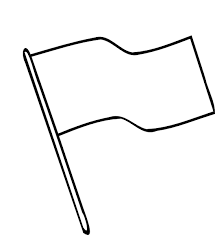 Good luck with this creative competition!